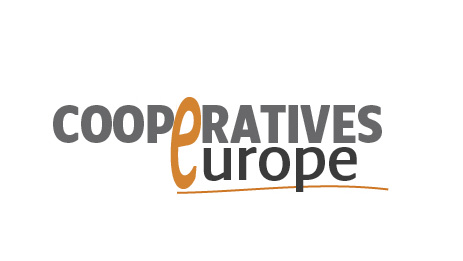 First Name (As in passport)Last Name (As in passport)Arrival DateFlight NumberExpected time of arrivalTerminalDeparture DateFlight NumberExpected time of departureTerminal